ČETVRTAK, 4.6.2020.USPOREDI BROJEVE ZNAKOVIMA >,<,=90           94                                       90            9796            96                                       92 	9097           95                                        99              90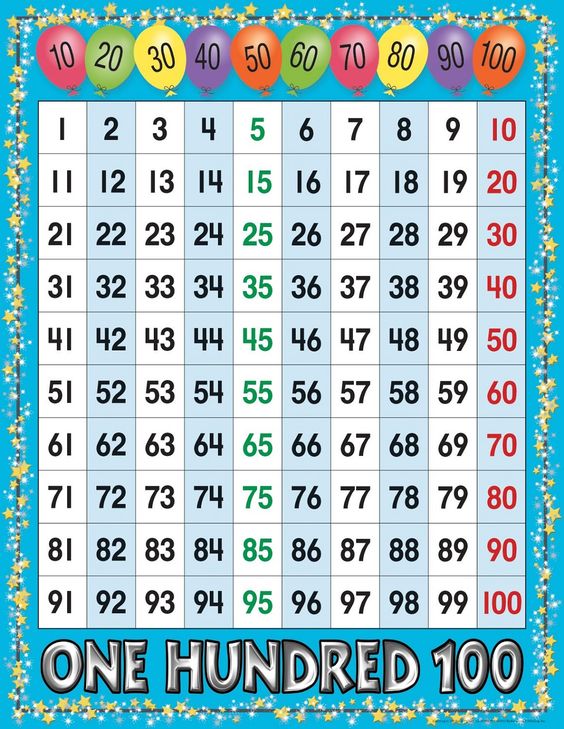 NAPIŠI SVE BROJEVE IZMEĐU 92 I 99.NAPŠI SVE BROJEVE VEĆE OD 90 A MANJE OD 96.NAPIŠI SVE BROJEVE VEĆE OD 95 A MANJE OD 100.